BIKE COMMITTEE WEEKLY MEETING AGENDA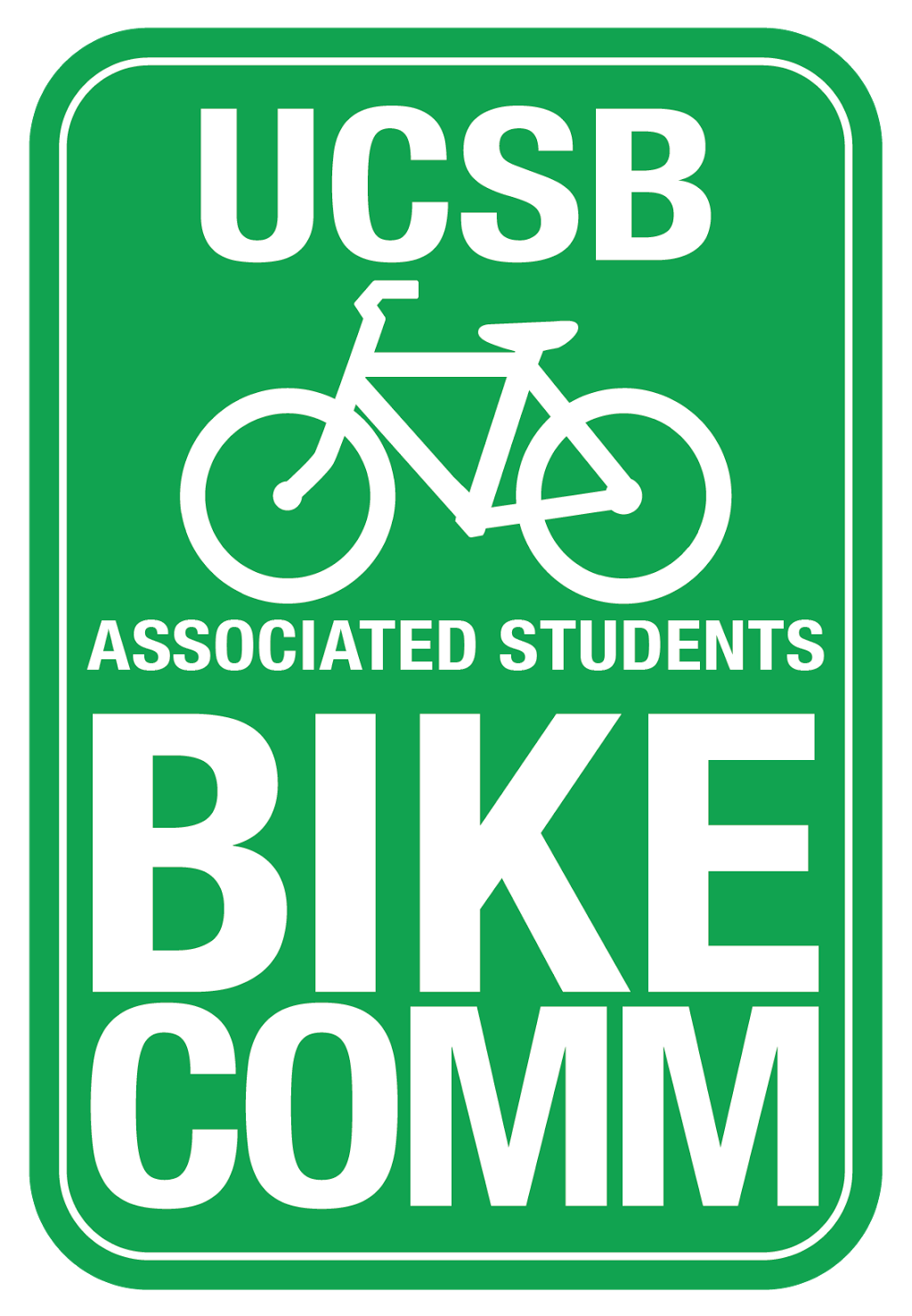 Associated StudentsFebruary 1, 2018 5PMLocation: Bike committee office MCC 2521CALL TO ORDER 5:02 PMMEETING BUSINESSA-1.	Roll CallA-1.	Acceptance of Excused Absences and Proxies MOTION/SECOND:                          Jin/Golay Motion to acceptance of excused absences and proxies ACTION: Vote: ConsentA-2.	Acceptance Previous Minutes MOTION/SECOND: Jin/Golay Motion to accept the minutes ACTION: Vote: ConsentPUBLIC FORUMGeneral AnnouncementsUCSB Reads offering free books from the Library Reference DeskAppreciations/ConcernsSarah appreciates Annie’s efforts in planning Gaucho Bike Fair ii.Danny appreciates Committee’s efforts in his absence Fall quarterRequest to have item added to today’s agendaDennis requested to move racks from Life Science BuildingCOMMITTEE BUSINESSMeeting Times for QuarterOfficer MeetingsThursdays at 5pm every other weekGeneral MeetingsTuesdays at 4 pm every other weekREPORTSC-1.Advisor ReportSRB meeting is on agenda, AS assembly meeting this Sunday – Kevin has RSVP’dC-2.Associate Officer(s) ReportC-3.Administrative Officer ReportC-4.Project Manager ReportC-5.Media Coordinator ReportC-6.Vice-Chair ReportPACES certification program through sustainabilityKatie Maynard wanted us to get involved through CyclemaniaSara – would be cool to do larger taco bike ride for CyclemaniaSarah – Bike rides outside Isla Vista are helpful for studentsC-7.Chair ReportOld BusinessNew BusinessGaucho Bike Fair Recap & DiscussionAnnie – Gave away most of prizes, went pretty well considering constraintsCHP pulled out last minute due to disastersPassports should have been printed sooner and flyers should have been posted earlierOrder prizes sooner and attract more peopleKevin – Confusion between Bike Fair and CSO Bike SaleSarah – move in week event potentially and opportunities for educationKevin – decision to separate from CSO to distance from the chaos of the Bike SaleWinter Projects RecapRelocating of Life Science racks to BioengineeringPath on west side of Life Science will be repaved in near futureRacks will be relocated somewhere along new bike path MOTION/SECOND:                                               Jin/Golay Motion to table the funding of relocation of peak racks from Life Science building to somewhere along new bike pathACTION: Vote: ConsentPsych Circle Improvements$20,000 was passed in November to move light fixture and restripe circle near Psych buildingWaiting for constructionBren Lot Proposal (Sarah)Last February we approved $12,000 for design work for a Bren lotBeginning to gain traction with design and work orders based off our allocationOnce proposal is official they will come back to Committee for more money (Teli)SRB discussionsSRB Governance Board will have charrette with Kim True on potential SRB Bike LotOur position is that aesthetics should not compromise number of spacesSRB 2154 at 12 pmWhile we approved $12,000 that money was never spent due to SRB’s surplus budgetBudgetSarah will go to Facilities and inquire about budget to get on the same pagePotential Ride-AroundPlan ride around sometime this quarter or next quarter with DennisRec-cen roundaboutPotholesStudent Health stripingBike path going east from SAASBNew Project IdeasWe have good amount of money to allocate since fee increaseAllocate funds towards CSO’s for tagging of abandoned bikesAnnie – donate your bike talk to Mo LovegreenSara – similar to cash for clunkers and offer small stipendTabling and Education IdeasGo digital with feedbackSara – some sort of pin dropping service for bike surveySummer orientation educationBetter campus mapping servicesDISCUSSION ITEMSADJOURNMENTMOTION/SECOND: Kolosta/Golay Motion to adjourn the meeting at 5:56 ACTION: Vote: ConsentNameNote:absent (excused/not excused)arrived late (time) departed early (time)proxy (full name)NameNote:absent (excused/not excused) arrived late (time)departed early (time) proxy (full name)Kevin JinChairPresentAdriana OcasioAssociated OfficerAbsent (unexcused)Annie GolayVice ChairPresentSara LafiaGraduatePresentLianna NakashimaMedia CoordinatorAbsent (excused)Sarah SiedschlagAdvisorPresentDanny KolostaProject ManagerPresent